NEWS RELEASESpandex introduces the PROSERIES range of wrapping tools to its portfolio as exclusive distributorsBristol, UK – October 2019 – Spandex, the one-stop supplier of innovative solutions to the sign, graphics and display industries has added the complete range of wrapping tools from PROSERIES. The range was created in conjunction with Paint is Dead, a US-based elite vehicle wrap installer group. Spandex is the exclusive distributor of PROSERIES in the UK.“The idea behind PROSERIES was to create a custom range of tools that offer outstanding performance. Wrappers are artists that create amazing works of art worldwide every day and therefore they should be able to use high quality tools that do them justice” says Austin Smith, CEO at PROSERIES.The range includes two pairs of wrapping gloves that both feature superior breathability. Available in small, large and extra-large sizes, the PROGLOVE is made from a black fabric material with reinforced stitching and special fibres woven into the fingertips that enables use with touch screen devices. The PROGLOVE ULTIMATE is a white variant made of scratch-less fabric material that gets softer with washing and is available in a universal size. The PROGLOVE HD has a high density thread that gives a silk-like feel for exceptional slideability when dry and features cool to the touch PROSLIDE thread coating, available in small, medium and large sizes.Also included in the range are PROSQUEEGEES in hard and flexible versions, PROBUFFERS for wet and dry applications, and PROKNIFE, the world’s first 9mm snap-off knife with red, 30 degree, stainless steel, snap-off blades.Leon Watson, General Manager at Spandex, comments: “PROSERIES is an industry-leading range of wrapping accessories and the endorsement from Paint Is Dead is testament to the quality of these products. We anticipate these products will perform well among our customers and we look forward to launching them to market.”The range is available now from Spandex. For more information or shop online please visit shop.spandex.com or call 0800 77 26 33.About SpandexSpandex is one of the world´s leading trade suppliers to the sign making and display industries. The company is specialised in marketing, sales, distribution and support of sign making equipment and materials, digital printing solutions as well as sign- and directory systems. Representing the leading brands for graphic solutions, Spandex serves a vast number of customers that rely on Spandex’s broad range of solutions, professional advice and service as well as customised solutions. For more information, please visit www.spandex.com.For more information, please contact:Michael Grass	Gabi ParishAD Communications	Marketing Communications DirectorT: +44 1372 464 470	T: + +44 1454 200 627 mgrass@adcomms.co.uk			    gabi.parish@spandex.com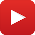 Subscribe on YouTube   youtube.com/SPANDEXcom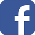 Like us on Facebook   facebook.com/SpandexUKFollow us on Twitter   twitter.com/SPANDEX_UK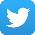 Join us on LinkedIn   linkedin.com/company/spandex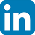 